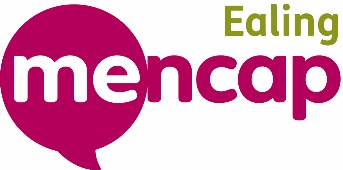 Services Referral Form Ealing Mencap aims to provide a wide range of services. We cater for a wide range of individual abilities, preferences and ambitions and work with each person to help them achieve their chosen outcomes. Before you fill out this form please do look at our website www.ealingmencap.org.uk to read about our different services. If you have any questions or need any help completing the form please call us on 020 8566 9575 for adult services or 020 8280 2222 for travel and young people’s services. It is important that you provide us with relevant background information.  This helps make sure people have equal opportunity to access our services. The information you provide also helps make sure we can help people find the right service for them and at the right time.  This information is for Ealing Mencap use only and will be stored according to GDPR. PART A - About YOU, the person making this referral What services would you/the person you support like to use? PART B- About the person being referred – If you are able to, and want to, please provide a photo. About the person’s living arrangements and emergency contact (please circle and add details)PART C – What the person wants support with Our services are designed to enable people to achieve personal goals in the following four areas of life. We work with each person to make a positive difference to their wellbeing and to help them to reach their full potential. For Travel Training/Travel Skills ONLYFor ALL services If you would like to attach/provide us with any other information you are more than welcome. -----------------------------------------------------------------------------------------------------------------------------Please also complete PART D - Equal Opportunities Monitoring Information (About the person being referred) Please sign below to confirm that the information you have provided is accurate to the best of your knowledge. Name……………………………………………………………..	Signature………………………………………………Date……………………………………………………………….Please now send a copy of this form and any other papers or additional information to – Ealing MencapEnterprise LodgeStockdove WayGreenford MiddlesexUB6 8TJ Please mark it for the attention of either - Adult Services, Young People’s Services or Travel Services. Once we have received your completed forms a member of staff will aim to contact you within three working days. Thank you for your time. Your NameYour NameAddressAddressTelephone Number Telephone Number Email AddressEmail AddressYour relationship to the person being referred Your relationship to the person being referred Your relationship to the person being referred Your relationship to the person being referred (Please circle accordingly)(Please circle accordingly)(Please circle accordingly)(Please circle accordingly)Self-referrerSelf-referrerFamily ReferrerFamily ReferrerProfessional ReferrerProfessional ReferrerOther -Other -Organisation (if applicable) Organisation (if applicable) Organisation (if applicable) Organisation (if applicable) If you have any of the following papers please send them with your form. If you have any of the following papers please send them with your form. If you have any of the following papers please send them with your form. If you have any of the following papers please send them with your form. V6Support PlanSupport PlanBrokerage ReferralBrokerage ReferralBehavioural Support PlanBehavioural Support PlanRisk AssessmentEHC Plan OtherOtherNoneNoneToday’s DateAdult Services (aged 18 upwards)Adult Services (aged 18 upwards)Adult Services (aged 18 upwards)Adult Services (aged 18 upwards)Adult Services (aged 18 upwards)DIGDare to Dream/The Show RoomSouthall Day ActivitiesEnterprise Lodge Day Activities1:1 Personal AssistantTuesday Evening GroupGateway ClubYoung People’s Services (aged 14 to 25)Young People’s Services (aged 14 to 25)Young People’s Services (aged 14 to 25)Young People’s Services (aged 14 to 25)Young People’s Services (aged 14 to 25)After School ClubSaturday GroupHoliday Activity SchemeResidential Short Breaks1:1 Community SupportTravel Services (aged 11 upwards)Travel Services (aged 11 upwards)Travel Services (aged 11 upwards)Travel Services (aged 11 upwards)Travel Services (aged 11 upwards)Travel TrainingTravel TrainingTravel SkillsTravel SkillsTravel SkillsFull NameLikes to be CalledHome AddressDate of BirthAgeTelephone NumberEmail AddressBest Contact MethodWhat is their preferred language? What is the nature of their disability? How does this impact on their daily life? Living on ownLiving on ownliving with parent(s)living with parent(s)Living with other familyLiving with other familyLiving with other familyLiving in care homeLiving in care homeLiving in supported livingLiving in supported livingOtherOtherOtherWho should we contact if there is an emergency? (Their full name)Who should we contact if there is an emergency? (Their full name)Who should we contact if there is an emergency? (Their full name)What is their relationship to the person being referred? What is their relationship to the person being referred? What is their relationship to the person being referred? What is their Telephone Number What is theirEmail Address What is theirEmail Address Best Contact Method Is the parent/carer/guardian supportive of this referral?Is the parent/carer/guardian supportive of this referral?Is the parent/carer/guardian supportive of this referral?YESYESYESNODoes the parent/carer/guardian speak English?Does the parent/carer/guardian speak English?Does the parent/carer/guardian speak English?YESYESYESNOIf no, what language do they speak? If no, what language do they speak? If no, what language do they speak? Does the person being referred attend school or college? Does the person being referred attend school or college? YESNOSchool / College Name and Address Does the person have support from these other health and social care professionals? (Please circle)Does the person have support from these other health and social care professionals? (Please circle)Does the person have support from these other health and social care professionals? (Please circle)Does the person have support from these other health and social care professionals? (Please circle)Speech and languageOccupational/Physio TherapyPodiatristPsychiatryPsychologyDieticianLearning Disability or Mental Health Community NurseCAMHSOther Does the person have a Social Worker, Care Manager or Support Broker? Does the person have a Social Worker, Care Manager or Support Broker? YESNO NameJob Title AddressContact Details  Name of person’s GP Surgery Name and Address Telephone Number What would the person like to be supported to do? Tick as applicableAccess and engage in work, training, education or volunteeringMake use of the local community, including public transport and recreational services and facilities Develop and maintain (family or other) personal relationships and friendshipsBe able to use the home safely and develop life skills Other – What does the person want to achieve?Other – What does the person want to achieve?What difference will this make to their quality of life and wellbeing? What difference will this make to their quality of life and wellbeing? Which of these tasks does the person currently do completely independently? Tick as applicableWhich of these tasks does the person currently do completely independently? Tick as applicableWhich of these tasks does the person currently do completely independently? Tick as applicableWhich of these tasks does the person currently do completely independently? Tick as applicableWash themselvesStay safe at home aloneGet dressed	Stay safe in the communityAccess, prepare and consume food and drinkInteract and make friendsUse the toilet and manage their toilet needsUse home appliances (kettle, oven, washing machine)Travel by public transport	Use a telephone / mobile phoneWrite		Keep the home clean and tidyReadMake choices about their lifeAsk for helpUse a computerUse moneyPay billsWould the person like to learn or improve any of the above skills?  Is there a specific journey the person needs to learn or be supported with?  Is there a specific journey the person needs to learn or be supported with?  Is there a specific journey the person needs to learn or be supported with?  Is there a specific journey the person needs to learn or be supported with?  Is there a specific journey the person needs to learn or be supported with?  Is there a specific journey the person needs to learn or be supported with?  YESYESYESYESNO NO If YES, Start AddressIf YES, Start AddressFinish AddressFinish AddressWhen is this journey travelled?When is this journey travelled?When is this journey travelled?When is this journey travelled?When is this journey travelled?When is this journey travelled?When is this journey travelled?When is this journey travelled?When is this journey travelled?When is this journey travelled?When is this journey travelled?When is this journey travelled?MonMonTueWedThurThurThurFriSatSatSunStart timeFinish timeIs the person motivated to make this journey?Is the person motivated to make this journey?Is the person motivated to make this journey?Is the person motivated to make this journey?Is the person motivated to make this journey?Is the person motivated to make this journey?Is the person motivated to make this journey?YESYESYESNONOIs there anything else that the person wants to learn or to be supported to do that has not already been mentioned? EthnicityUnknownPrefer not to say Asian or Asian British – BangladeshiAsian or Asian British – ChineseAsian or Asian British – IndianAsian or Asian British – PakistaniAsian or Asian British – any other Asian background Black or Black British Black/African/Caribbean/ Black British – African Black/African/Caribbean/ Black British – Caribbean Gypsy or Irish Traveller Iranian Iraqi Mixed – Any other mixed /multiple background Mixed – Black and white African Mixed – Black and white Caribbean Polish Somali Sri Lankan White or White BritishWhite – Irish White – Other background Other – any other ethnic group 